Home School: Beechen Cliff School		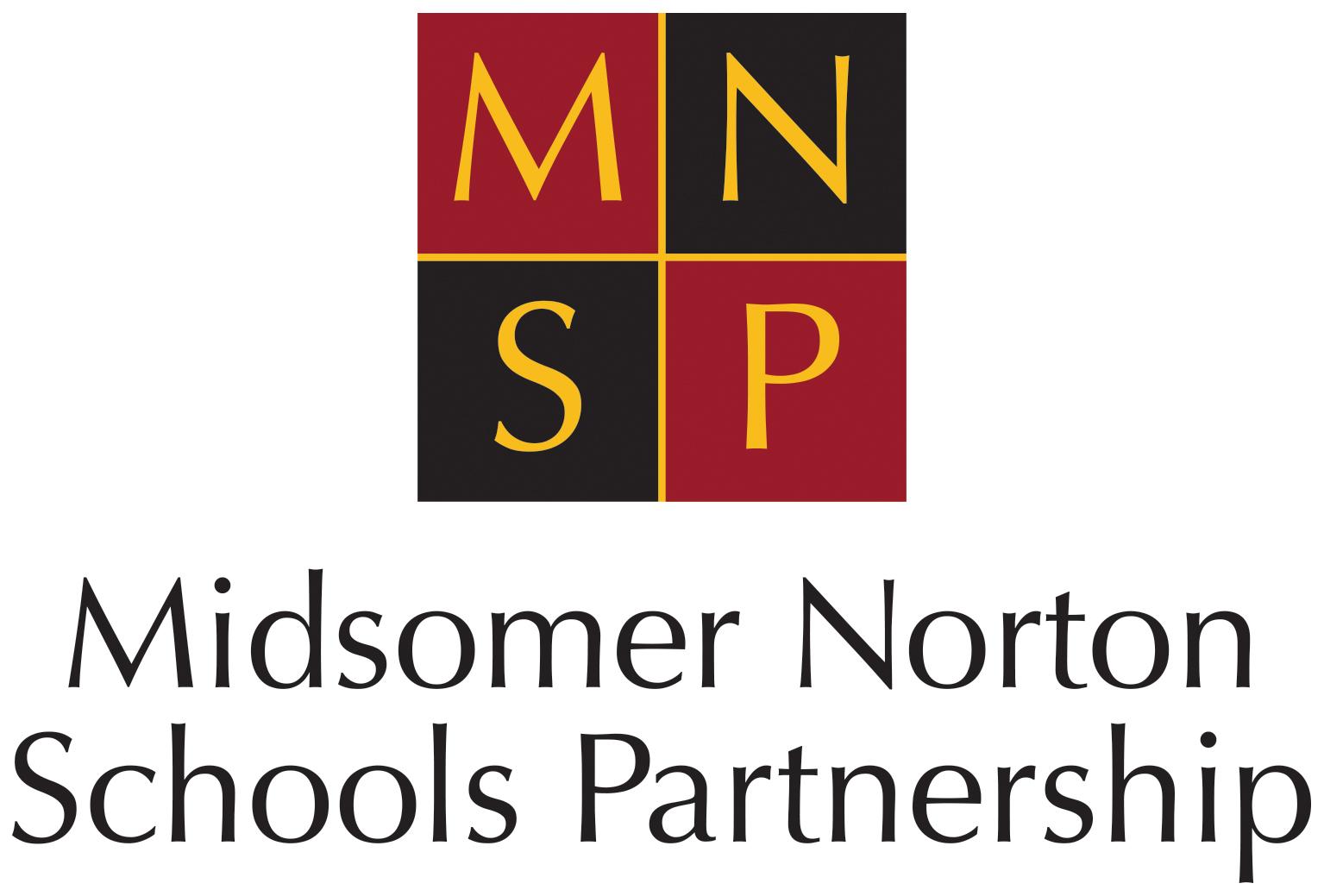 Job Description – Finance ManagerGrade: NJC Grade 9 Pay Scale Points 32 -35	Responsible to: Head Teacher/Trust Director of Finance1.   Purpose of JobTo manage the School’s Finances, ensuring that proper accounts are kept and that the School’s computerised financial management system is up to date, accurate and complies with the Academies Financial Handbook other relevant legislation and regulations and the Trust’s policies.To produce accurate and timely financial management report and manage forecasting and budgetary control of income and expenditure.Key Liaisons : Trust Director of Finance, Headteacher, School Administration Manager, members of the Local Governing Body, Internal and External Auditors, external Payroll Provider and all budget holders.Responsible for : Local Finance team members2.   Main Duties and ResponsibilitiesFinancial ManagementEfficiently manage the School’s Finances in accordance with the Academies Financial Handbook, Charities SORP, Financial Regulations, Standing Orders and the Policies approved by the Trustees of the MNSP Trust.Provide regular and accurate financial plans and information to the Governing Body, Senior Leadership Team, Department of Education/ESFA and other statutory agency or organisation representatives in respect of all financial matters relating to School businessPrepare year end schedules as directed by the Trust AccountantPoint of contact between Beechen Cliff School and the MNSP Trust internal and external auditorsReview all MNSP financial terms of reference and procedures to ensure compliance with internal and external audit requirementsPrepare accurate and timely monthly management accountsComplete reconciliations and monitor aged reports on a monthly basis.Meet with LGB members (termly) and present the management accounts and other papers as requiredMonitor bank statements online and process items for Beechen Cliff eg. Direct Debit, Sales receipts and nominal receipts.Manage and reconcile credit cards and fairfx cards in line with Trust policyReview and authorise BACS payments as prepared by MNSP Central Finance team.Preparation of all financial returns required by MNSP and  the Department for Education, Companies House and other official bodies. Manage income streams, including GAG, grants and lettings income, to ensure that the School maximises its incomeProvide support to Faculties with the financial aspects of their income generation initiatives and grant applicationsTo regularly monitor school budgets and identify where an overspend has occurred/is likely to occur and work with the budget holder to address thisUndertake a variance analysis of expenditure to ensure financial controlReview purchases to ensure all capital items are identified and appropriately classifiedUsing HCSS software or equivalent forecast staff costs To analyse and review expenditure trends, costs and statistical information relating to services, resources, regulations and monitoringSupport budget holders in the management of their budgets and provide training in the use of the finance system as requiredManage the School’s Financial Management System income and expenditure coding and delegationsEnsure the security and confidentiality of School finances, data and other sensitive issues is maintained at all timesLine manage the Finance team, delegating and monitoring work as appropriateSupport the professional development of the Finance teamSupervise the keeping of efficient records of all monies received for trips and clubs, and prepare closing statements for organisers.Supervise all arrangements for banking and advise as appropriatePayroll Responsible for the accuracy of the School payroll service and for the payment of all salaries and wages including instructions and liaising with the external payroll providerLiaise with the School Administration Manager in the  preparation of the monthly payroll for submission to the external payroll provider for paymentReconcile payments made by payroll provider to ensure accuracy3.     Qualifications and ExperienceEssentialMinimum Fully Qualified AAT or equivalent Experience of financial and accounting proceduresExperience producing management accountsExcellent Excel and IT skillsKnowledge of payrollExcellent organisation skillsExcellent attention to detailAbility to prioritise workloadAbility to communicate clearly and work as part of a teamEnthusiastic and keen to do an excellent jobSelf-MotivatedDesirableRecognised accountancy qualification (CIMA, ACCA, ACA)Educated to degree levelEvidence of further professional studyExperience using PS Financials, SIMS and HCSSFinancial experience in an academy or educational settingLine Management experiencePayroll experience4. 	GeneralThis job description only contains the main accountabilities relating to this post and does not describe in detail all duties required to carry them out. The post holder is required to carry out such duties as are required and as are commensurate with the grade of the post and as requested by the Trust Business Director and the Headteacher.The postholder will at times have access to information of a confidential nature and it is essential that the successful applicant is aware of the need for discretion.The postholder will at all times carry out his/her duties and responsibilities with due regard to the Governors' support of and commitment to Equal Opportunities Policies.The postholder will be expected to undertake any appropriate training to assist them in carrying out any of the above duties.The postholder will be required to promote, monitor and maintain health, safety and security in the work place.Note:Midsomer Norton Schools Partnership is committed to Safeguarding and promoting the welfare of children and young people and expects all staff and volunteers to share this commitment.  An enhanced Disclosure and Barring Check is required prior to appointment.Post Holder							Line ManagerName:	       	____________________			Name:         ____________________	Signature:  		____________________			Signature:   ____________________Date:		____________________			Date: 	_______________________